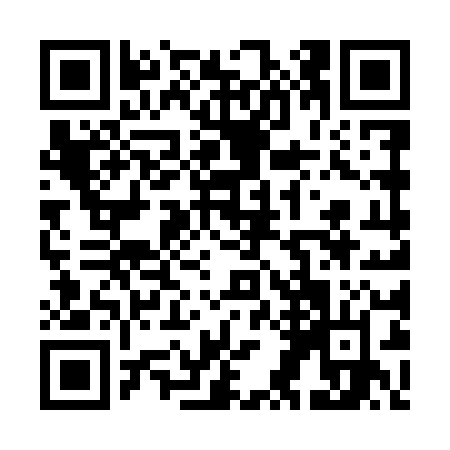 Ramadan times for Kaputy, PolandMon 11 Mar 2024 - Wed 10 Apr 2024High Latitude Method: Angle Based RulePrayer Calculation Method: Muslim World LeagueAsar Calculation Method: HanafiPrayer times provided by https://www.salahtimes.comDateDayFajrSuhurSunriseDhuhrAsrIftarMaghribIsha11Mon4:064:066:0011:473:395:355:357:2212Tue4:044:045:5711:463:405:375:377:2413Wed4:014:015:5511:463:415:385:387:2614Thu3:593:595:5311:463:435:405:407:2815Fri3:563:565:5011:463:445:425:427:3016Sat3:543:545:4811:453:465:445:447:3117Sun3:513:515:4611:453:475:455:457:3318Mon3:483:485:4311:453:495:475:477:3519Tue3:463:465:4111:453:505:495:497:3720Wed3:433:435:3911:443:515:515:517:4021Thu3:403:405:3611:443:535:525:527:4222Fri3:383:385:3411:443:545:545:547:4423Sat3:353:355:3211:433:565:565:567:4624Sun3:323:325:2911:433:575:585:587:4825Mon3:293:295:2711:433:585:595:597:5026Tue3:273:275:2511:424:006:016:017:5227Wed3:243:245:2211:424:016:036:037:5428Thu3:213:215:2011:424:026:056:057:5629Fri3:183:185:1811:424:046:066:067:5930Sat3:153:155:1511:414:056:086:088:0131Sun4:134:136:1312:415:067:107:109:031Mon4:104:106:1112:415:077:127:129:052Tue4:074:076:0812:405:097:137:139:073Wed4:044:046:0612:405:107:157:159:104Thu4:014:016:0412:405:117:177:179:125Fri3:583:586:0112:395:127:187:189:146Sat3:553:555:5912:395:147:207:209:177Sun3:523:525:5712:395:157:227:229:198Mon3:493:495:5512:395:167:247:249:229Tue3:463:465:5212:385:177:257:259:2410Wed3:433:435:5012:385:187:277:279:27